Precalculus    Unit 5		Notes—Graphing Other Trig Functions	Graph each trigonometric function.1) 2) 3) 4) Example 1     Graph  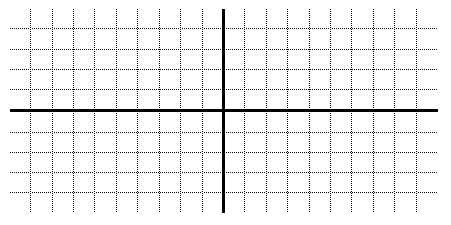 Example 2     Graph  Example 3     Describe the transformations used to obtain   from its parent function.  	          Where are the vertical asymptotes located?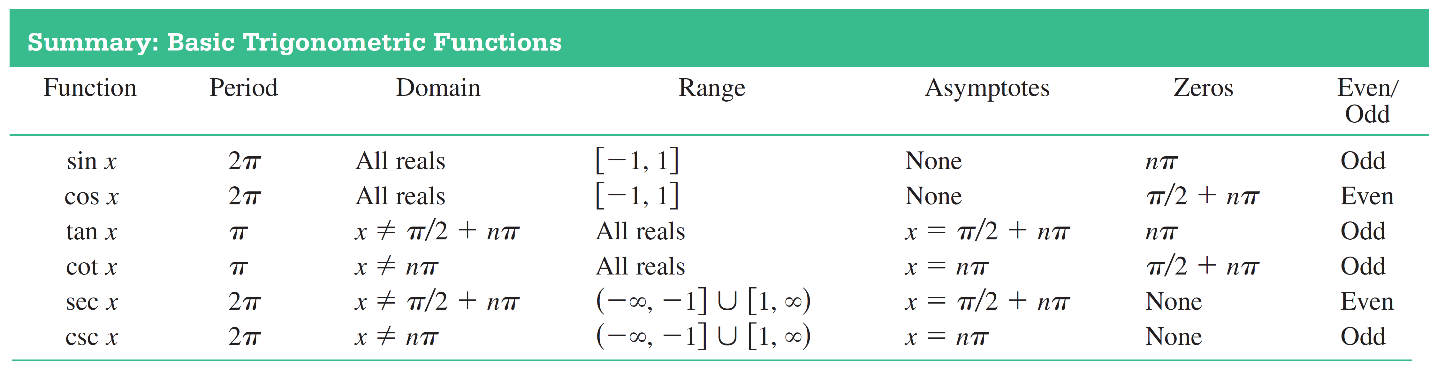 